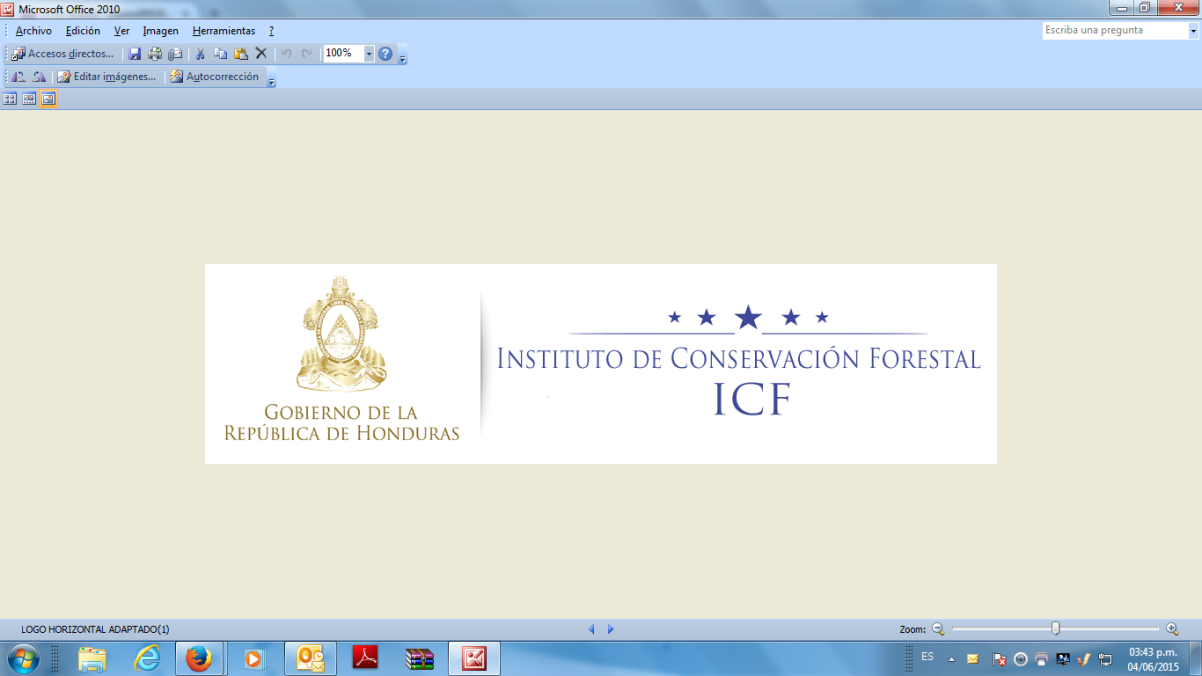 AVANCES CUMPLIMIENTO INDICADORES PAPSFORDescripción del IndicadorDescripción del IndicadorMetaAnualProgramado IIITrimestreEjecutado IIITrimestreTotal AcumuladoPendiente de ejecutar meta anualIndicador 7:Eficacia en trámites para la aprobación de planes de manejo forestal.Indicador 7:Eficacia en trámites para la aprobación de planes de manejo forestal.Días00080Avances:El Departamento de Manejo forestal presentó el flujograma de aprobación de los planes de manejo forestal.Se monitorearon los tiempos de aprobación de planes de manejo aprobados  en los años 2013 -2014.Se monitorean los tiempos mediante la bitácora del SNIF. Se tiene acceso a la información al momento que se requiera, siempre y cuando el SNIF esté activo.En coordinación con la Secretaria General del ICF se está planificando reunión para análisis y discusión  del manual de procedimientos para la aprobación de planes de manejo forestal.El Departamento de Manejo forestal presentó el flujograma de aprobación de los planes de manejo forestal.Se monitorearon los tiempos de aprobación de planes de manejo aprobados  en los años 2013 -2014.Se monitorean los tiempos mediante la bitácora del SNIF. Se tiene acceso a la información al momento que se requiera, siempre y cuando el SNIF esté activo.En coordinación con la Secretaria General del ICF se está planificando reunión para análisis y discusión  del manual de procedimientos para la aprobación de planes de manejo forestal.El Departamento de Manejo forestal presentó el flujograma de aprobación de los planes de manejo forestal.Se monitorearon los tiempos de aprobación de planes de manejo aprobados  en los años 2013 -2014.Se monitorean los tiempos mediante la bitácora del SNIF. Se tiene acceso a la información al momento que se requiera, siempre y cuando el SNIF esté activo.En coordinación con la Secretaria General del ICF se está planificando reunión para análisis y discusión  del manual de procedimientos para la aprobación de planes de manejo forestal.El Departamento de Manejo forestal presentó el flujograma de aprobación de los planes de manejo forestal.Se monitorearon los tiempos de aprobación de planes de manejo aprobados  en los años 2013 -2014.Se monitorean los tiempos mediante la bitácora del SNIF. Se tiene acceso a la información al momento que se requiera, siempre y cuando el SNIF esté activo.En coordinación con la Secretaria General del ICF se está planificando reunión para análisis y discusión  del manual de procedimientos para la aprobación de planes de manejo forestal.El Departamento de Manejo forestal presentó el flujograma de aprobación de los planes de manejo forestal.Se monitorearon los tiempos de aprobación de planes de manejo aprobados  en los años 2013 -2014.Se monitorean los tiempos mediante la bitácora del SNIF. Se tiene acceso a la información al momento que se requiera, siempre y cuando el SNIF esté activo.En coordinación con la Secretaria General del ICF se está planificando reunión para análisis y discusión  del manual de procedimientos para la aprobación de planes de manejo forestal.El Departamento de Manejo forestal presentó el flujograma de aprobación de los planes de manejo forestal.Se monitorearon los tiempos de aprobación de planes de manejo aprobados  en los años 2013 -2014.Se monitorean los tiempos mediante la bitácora del SNIF. Se tiene acceso a la información al momento que se requiera, siempre y cuando el SNIF esté activo.En coordinación con la Secretaria General del ICF se está planificando reunión para análisis y discusión  del manual de procedimientos para la aprobación de planes de manejo forestal.